melléklet a 10/2017. (XII.29.) önkormányzati rendeletA településképi szempontból meghatározó területek jegyzéke1. fejezetA településképi szempontból meghatározó területek elnevezése és lehatárolásavédett, hagyományt őrző területA szabályozási terven helyi védelmű területként lehatárolt területek.jellemző falusias területA szabályozási terv falusias lakó, és településközpont vegyes területei, kivéve a védett, hagyományt őrző területként kijelölt helyi védelmű területként lehatárolt területeket.jellemző gazdasági területA településszerkezeti terven ipari-, kereskedelmi-, szolgáltató gazdasági területekegyéb beépítésre nem szánt területA fenti kategóriákba nem tartozó külterületek2. fejezetA településképi szempontból meghatározó területek lehatárolásának térképi bemutatása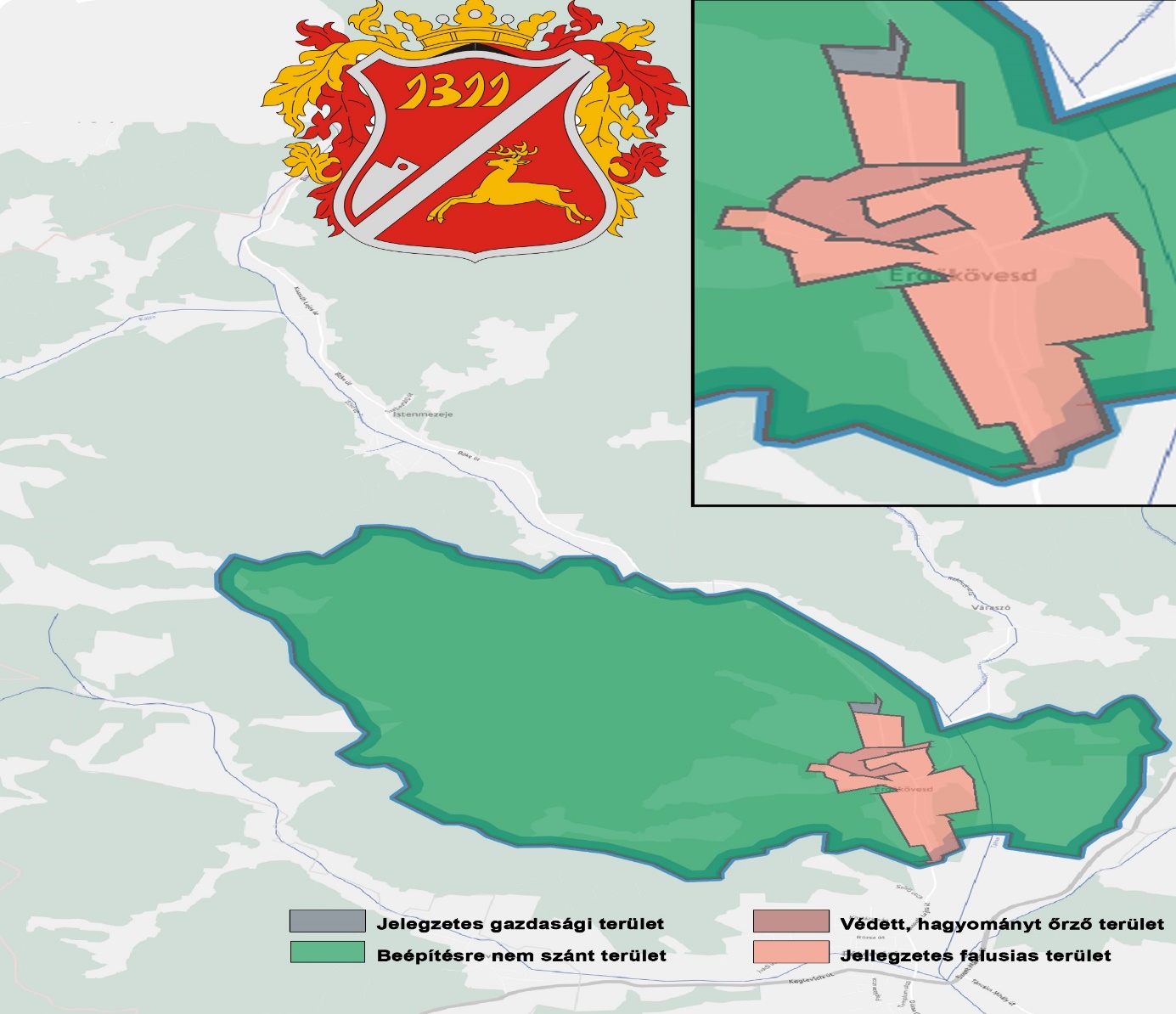 